WILEY X® SPONSORED DRIVER KEVIN HARVICK® WINS AAA TEXAS 500Second Victory of Season Earns Harvick® Coveted Spot in NASCAR Monster Energy Cup Series Championship 4 Race November 19Wiley X®-sponsored NASCAR driver Kevin Harvick® passed Martin Truex, Jr. with 10 laps to go in the AAA Texas 500 at Texas Motor Speedway on Sunday, November 5, then held on to win his second Monster Energy Cup Series race of the 2017 season and his first ever at this Texas track.The win couldn’t have come at a better time.  Although he had raced solidly all season, Harvick® hadn’t taken a checkered flag since his June 28 win at Sonoma, California’s road course.  Second and most importantly, this victory assured Harvick a trip to the upcoming Championship 4 Race at Homestead-Miami November 19, where he will compete against the best of the best for the chance to be crowned 2017 NASCAR Monster Energy Cup Series Champion.Harvick® now knows he will be battling in the Championship 4 race against top NASCAR stars Martin Truex, Jr. and Kyle Busch.  With one spot still up for grabs, the identity of his final championship opponent will be determined in a playoff race next week in Phoenix. Drivers still in contention for the fourth spot are Brad Keselowski, Denny Hamlin, Ryan Blaney, Chase Elliott and Jimmie Johnson — some of the biggest names in the sport.  “We are so happy for Kevin and will be cheering him on has he battles with the best drivers in the world,” said Wiley X Co-Owner and avid NASCAR fan Myles Freeman, Jr.   “Even though he had to fight through adversity throughout this long racing season, we knew he’d be right in the mix at the end.  Kevin has the heart of a champion and the determination to overcome any challenge.  All of us at Wiley X are excited about what the next couple of weeks will bring, and we can’t wait for the big race to crown a champion,” added Freeman. It’s also notable that in addition to Harvick’s clinching victory in the AAA 500, two other Wiley X sponsored drivers finished strongly in Texas.   Matt Kenseth took 4th Place and Joey Logano finished in 7th Place, giving Wiley X three sponsored racers in the Top 10. These and other top NASCAR drivers rely on the sharp undistracted vision and Absolute Premium Protection Wiley X provides both on the track and off.  Every adult sunglass style made by Wiley X meets ANSI Z87.1 High Velocity and High Mass Impact Safety Standards, for OSHA-grade eye protection that goes far beyond the harmful rays of the sun. Wiley X is the only premium sunglass brand with this advanced level of vision protection in every adult style it makes.To learn more about the company’s complete line of advanced eyewear products providing men and women with style, comfort and Absolute Premium Protection— visit www.wileyx.com.  Or contact Wiley X at 7800 Patterson Pass Road, Livermore, CA 94550  Telephone: (800) 776-7842. Editor’s Note:  For hi-res images and releases, please visit our online Press Room at www.full-throttlecommunications.com.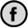 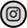 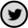 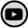 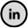 